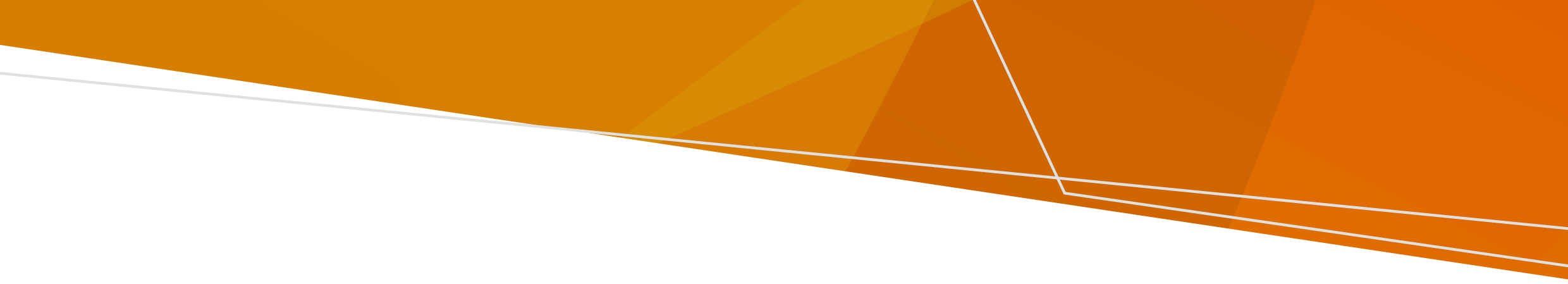 Yen adhil bï kaam nyai bäk mac jal bɛn yök në thök abor. Looi anyuth lupiny/ tɔ̈ piiny tënë kä lëu keek në luɔi naa liu mac.Anyuth alɔŋ tɔ̈u de miëth apiɛthLiu mac alëu bë miëthdu riäk, ŋic ba:nyai miëth në pïrïc (fridge) ic ba ɣäth tën käŋ liɛ̈r apɛi tɔ̈u miëthdu ke liir tëwën bï lëu en rot ye tɛ̈u bɛŋ liric tedä ke maläiya/akuäma miëth duɔ̈tic naa miëthdu ee ŋoot kë lir ba gɔɔt (tënë kaam aliɛr 5 °C), yen ee piɛth baloi keyanaa cë miëthdu ŋoot kë ben liɛr të gɔɔt ë yen, yen alëu bë tɔ̈u ku cam në të cït tënë thää kaa ŋuan ic ku emɛne yen dhil bï cuat wei tedä ke thaal ku camcam miëth wɛ̈n tuc në thää iic kaa ŋuan ë tuöcde, tedä ke cuat yen weinaa bɔ̈ mac ciëën kë miëth cë duöt ŋot ka rilkɔ̈u, kë yeen miëth ee piɛth ba bɛn liir peei. Anyuth alɔŋ luɔi mac makanaMac makana aaye dac luɔ̈i të liu mac/nuur riäk. Looi anyuthkä kë yï këc tök guɔ looi: looi ba ŋic makana wɛ̈n luui miɔ̈k jaath tedä ke miɔ̈k bendhïm aye looi ɣän-aɣer aliiric ke yen alëu bï tolrac looi wën lëu bɛ̈ yïn yiɛ̈k tuaany apɛimakanat tedä ke käkpiath tënë aɣer acië luöi alɔŋthïn ɣöndu ke bï yen tolrac wuɔɔk looi, käraba bïïr tedä ke mactääu makana tɛm kenë keek apiɛth bïk yï miɔc mac - kuɔny rot tääu makanadu tën la kɔ̈k. Yïn alëu ba miɔ̈c jaath tɔ̈u aɣer në ɣän tiit/gël icwuny cinku tueŋ kaam këc yï makana gɔɔttïŋ lɔn abil tedä ke käŋ käräba/nuur cë tääu aa këc riäk kë kɛ̈c guɔ liepthiök ku cɔɔl makana aliir ke kɛ̈c guɔ bɛr/dhuk/nyɔk ë miɔc ic miɔ̈k. Miɔ̈k jaath cë wɛ̈l abaŋ makana tuc ic alëu bï mac jɔɔktääu aduɔt në makana yic në looi wiëndït - luɔi ril duk kɔŋ them ba ɣöt miɔc yic mac në tɛ̈ɛ̈u bïn makana tääu cök thïn päny kɔ̈u. Yök kuɔnyTënë thön/wël alɔŋ ŋiɛc luɔi many aliir tedä ke käräba/nuur ke yï yuɔ̈p Energy Safe Victoria në 9203 9700 ic tedä ke neem: www.esv.vic.gov.au Ba wɛɛt/kuër aɣer/wei many aliir luel kë yï yuöpë 132 771.Kuba ë warɛŋ cï gät bic kënë yök/lööm në kuer ë rot yök, imel pph.communications@health.vic.gov.auRiäk mac në thök aborThön alɔŋ liu mac në thök aborDinka | ThuɔŋjäŋOFFICIAL